Единый государственный экзамен по ОБЩЕСТВОЗНАНИЮИнструкция  по выполнению работыЭкзаменационная работа состоит из двух частей, включающих в себя 29 заданий.  Часть 1 содержит 20 заданий  с  кратким  ответом.  Часть  2 содержит 9 заданий с развёрнутым ответом.На выполнение экзаменационной работы по обществознанию отводится 3 часа 55 минут (235 минут).Ответом к заданиям части 1 является слово  (словосочетание), цифра или последовательность цифр. Ответ запишите по приведённым ниже образцам в поле ответа в тексте работы без пробелов, запятых и других дополнительных символов, а затем перенесите в бланк ответов № 1. 		!  М О  Р  4  Л b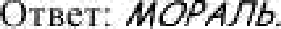                             з 2 3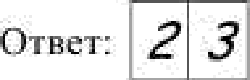 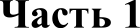    Запишите слово, пропущенное в таблице.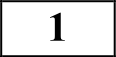 Характеристики человека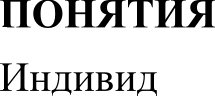 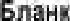 Ответ:    	В приведённом ниже ряду найдите понятие, которое является обобщающим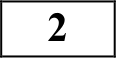  		‹ 1 2 5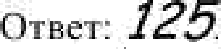 для всех остальных представленных понятий. Запишите это слово.Преступление, npocmynoк, правонарушение, кража, мошенничество.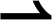 1 3 2 3 t  I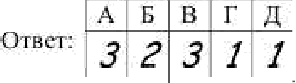 Задания части 2 (21—29) требуют полного ответа (дать объяснение, описание или обоснование; высказать и аргументировать собственное мнение). В бланке ответов № 2 укажите номер задания и запишите его полное решение. Выполняя последнее задание работы, Вы можете проявить свои знания и  умения  на  том  содержании,  которое для  Вас  более привлекательно.Все  бланки  ЕГЭ  заполняются  яркими  чёрными чернилами.Допускается использование гелевой, или капиллярной, или перьевой ручек.При  выполнении  заданий  можно  пользоваться черновиком.Записи в черновике не учитываются при оценивании работы. Баллы,  полученные  Вами  за  выполненные задания,суммируются. Постарайтесь выполнить как можно больше заданий и набрать наибольшее количество баллов.Желаем успеха.!Ответ:   	   Ниже приведён перечень характеристик. Все они, за исключением двух, относятся к характеристикам искусства.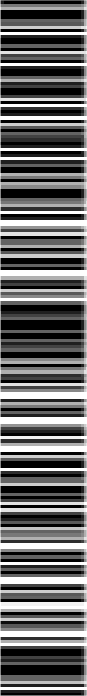 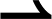 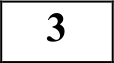 1) образность; 2) пробуж0ение фантазии и воображения, 3) достоверность и проверяемость результатов, 4) нацеленность на получение объективной истины; 5) эмоциональность восприятия; 6) наглядностьНайдите два термина, «выпадающих» из общего ряда, и запишите в таблицу цифры, под которыми они указаны.Ответ:   Представьте, что Вы помогаете учителю классифицировать карточки перед зачётом по теме «Человек как результат биологической и социокультурной эволюции». Соберите все карточки  с  признаками,  отражающими особенности биологической составляющей человека. Запишите цифры, под которыми  они указаны.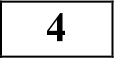 Инстинктивные реакции на воздействие средыПоиск смысла жизниГенетически обусловленные модели поведения в некоторых ситуацияхОсознанная постановка целиСтремление понять закономерности развития природы и обществаИспользование предметов, данных природой Ответ:     	   Остановите соответствие между характеристиками и методами научного познания: к каждой позиции, данной в первом столбце, подберите соответствующую позицию из второго столбца.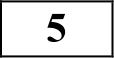    В стране Z господствует натуральное хозяйство. Какие иные признаки из перечисленных свидетельствуют о том, что страна Z развивается как традиционное общество? Запишите цифры, под которыми они указаны.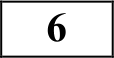 Устная информация преобладает над письменной.Происходит быстрый рост городского населения.Преобладают экстенсивные технологии и ручные орудия труда.Основными социальными ячейками являются община и семья.Широко распространяются научные знания.Интенсивно развивается инфраструктура.Ответ:     	   Выберите верные суждения об инфляции и запишите цифры, под которыми они указаны.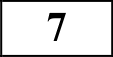 1)   В зависимости от темпов роста инфляцию условно подразделяютХАРАКТЕРИСТИКИА) многократное воспроизведение изучаемого процесса в целях его исследования    преднамеренное и целенаправленное восприятие процесса без прямого вмешательства в его течение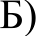    создание контролируемых и управляемых условий протекания процесса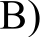     фиксация собранных данных и сведений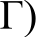    варьирование (изменение) условий протекания процесса для изучения его особенностей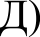 МЕТОДЫ HAУЧHOFO ПОЗНАНИЯнаблюдениеэкспериментописаниена умеренную, галопирующую и гиперинфляцию.Инфляция усиливает риски, связанные с инновациями, долгосрочными капиталовложениями.Инфляция — это долговременное устойчивое повышение общего уровня	feel цен.Fлавной причиной инфляции всегда является повышение объёма производства.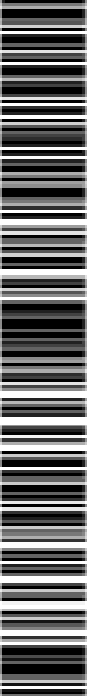 От гиперинфляции выигрывают группы населения, получающие фиксированные доходы.Ответ:  	Запишите в таблицу выбранные цифры под соответствующими буквами.Ответ: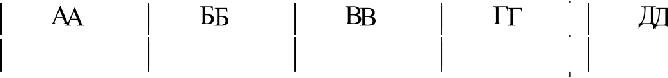 8 Остановите соответствие  между  характеристиками  и  факторами производства: к каждой позиции, данной в первом столбце, подберите соответствующую позицию из второго столбца.ХАРАКТЕРИСТИКИ	ФАКТОРЫ  ПРОИЗВОДСТВА   В	стране Z развит	аграрный	сектор	экономики,	на	рынке сельскохозяйственной   продукции   представлено   много   производителей.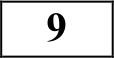 Какие из перечисленных признаков позволяют сделать вывод о том, что в стране Z рыночная экономика? Запишите цифры, под которыми они указаны.А)   все виды природных ресурсов,	1)   капитал имеющихся на планете и	2)   земляпригодных для производства	3)   предпринимательствожизненных благ	(предпринимательскиефакторный доход — рента		способности) факторный доход	заработная	4)   труд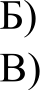 плата    здания и сооружения, оборудование, инфраструктура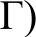 °   Р   услуги, которые оказывают люди, способные правильно оценить cпpoc, скоординировать использование факторов производства и принять на себя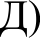 риск130Доминирование интересов и прав потребителя в обеспечении качества и ассортимента товаров и услугФормирование равновесной цены на товары и услуги в зависимости от спроса и предложенияРазработка государством директивных планов производства товаров иCII  Г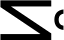 Многообразие форм собственности на средства производстваНатуральный характер хозяйстваОпора на традиции ведения хозяйства Ответ:  	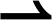 На рисунке отражено изменение предложения новых домов на соответствующем рынке: линия предложения 5 переместилась в новое положение — 5 . (Р — цена; Q — количество товара).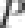 Запишите в таблицу выбранные цифры под соответствующими буквами.Ответ: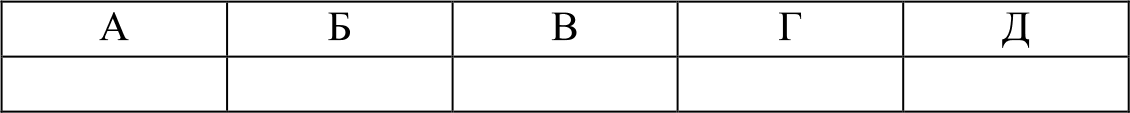 Какие   из  перечисленных   факторов   могут вызватьтакое  изменение?   Запишите  цифры, под  которыми	. ': они указаны.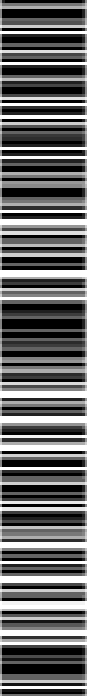 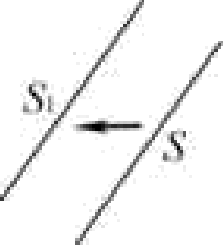 рост доходов населения2)   возросшие	нормативные	требования	к	 застройщикам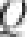 )   увеличение стоимости кирпича и цемента4)   открытие новых строительных фирм)   уменьшение процента по кредитам для застройщиковОтвет:  	   Выберите верные суждения  о социальном  конфликте  и запишите  и  ы, под которыми они указаны.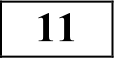 Социальный	конфликт	—  это   всегда     конфликт    индивидуальных интересов.В процессе социального конфликта стороны осознают свои интересы и стараются их защитить.Все конфликты оказывают дезинтегрирующие, разрушительное влияниена общественную жизнь.Конфликты  могут быть  скрытыми  или  явными,  но  в их основе всегдалежит отсутствие согласия между двумя или более сторонами.Последствия социального конфликта нельзя оценить однозначно.Ответ:     	132  В ходе социологического опроса 30-летних  и 55-летних  граждан страны Z,  им задавали вопрос: «В какой организации Вы работаете (бюджетной/государственной или частной/негосударственной)?». Результаты опросов (в % от числа отвечавших) приведены на диаграмме.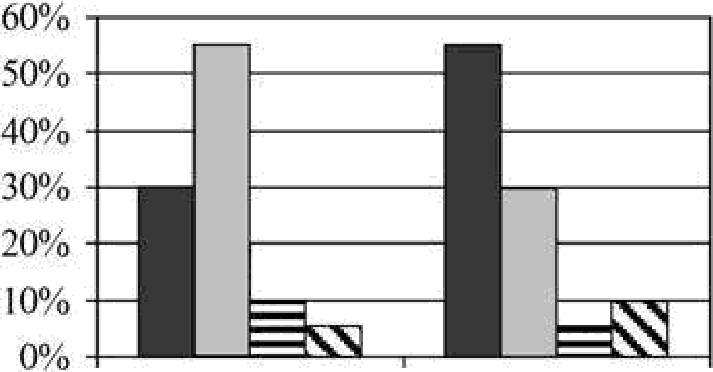 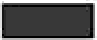 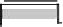 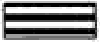 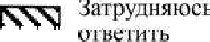 Найдите в приведённом списке выводы, которые можно сделать на основе диаграммы, и запишите цифры, под которыми они указаны.Более половины опрошенных 30-летних работают в частной/ негосударственной организации.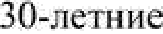 Среди опрошенных 55-летних тех, кто работает в бюджетной / государственной организации, больше тех, кто работает в частной / негосударственной организации.    Среди опрошенных 30-летних тех, кто работает на себя, больше, чем тех, кто работает в бюджетной / государственной организации.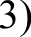 4)   Равные доли опрошенных каждой группы работают на себя.з›  Доля тех, кто затруднился ответить, среди 55-летних больше, чем среди30-летних.Ответ:   	   Политическая реформа в стране Z способствовала развитию демократии. Какие изменения в жизни общества непосредственно отражают этот процесс?  Запишите  цифры,  под  которыми  они указаны.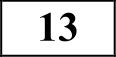 отмена общеобязательной официальной идеологииразрешение деятельности политической оппозициивыборы президента на альтернативной основепринятие новых законовзакрытие негосударственных учебных заведенийпереход к унитарной форме государства Ответ:    	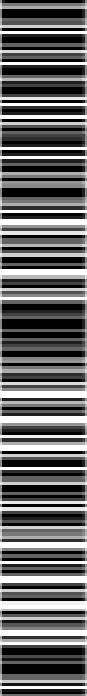    Остановите соответствие между полномочиями и субъектами государственной власти РФ, реализующими эти полномочия: к каждой позиции, данной в первом  столбце, подберите соответствующую позицию из второго столбца.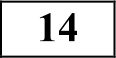 СУБЪЕКТЫ ГОСУДАРСТВЕННОЙ ВЛАСТИ РФ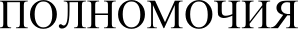    Что из перечисленного ниже относится к конституционным обязанностям гражданина РФ? Запишите цифры, под которыми они указаны.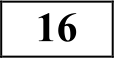 указание своей национальностисохранение исторического и культурного наследияучастие в выборах органов властиуплата налоговсвободное распоряжение своими способностями к трудуА)  управление федеральной	1) собственностью	2)Б)   обеспечение проведения в РФ единой	3) финансовой политикиВ)   принятие федеральных законовГ) осуществление мер по обеспечению обороны страныД)   присвоение почётных званий РФFосударственная Дума Правительство РФ Президент РФОтвет:  	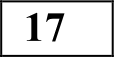 На уроке обществознания, учащиеся выявляли особенности административного права. Какие черты этой отрасли российского  права они могли выявить? Запишите цифры, под которыми указаны соответствующие черты.    В отличие от других отраслей, имеет один источник права, в котором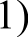 Запишите в таблицу выбранные цифры под соответствующими буквами.Ответ:	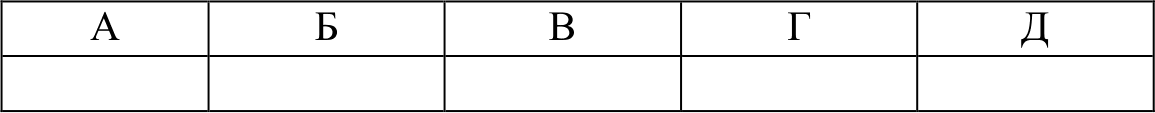    Конституция	провозглашает	Z	демократическим	федеративным государством с республиканской формой правления. Какие из приведённых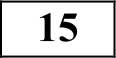 признаков характеризуют форму государственного (территориального) устройства Z? Запишите цифры, под которыми они указаны.    регулярные выборы главы государства и парламента на альтернативной основе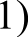 2)   двухпалатная	структура	парламента,	обеспечивающая представительство регионов    включение в состав государства нескольких государственных образований, каждое из которых обладает определённой собственной компетенцией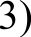 действие конституций субъектов при верховенстве общей конституцииналичие реальных политических и социальных прав и свобод гражданполитический плюрализмОтвет:  	обозначены все виды преступлений как наиболее опасныхПЈЭОТИВОП]Э (ВНЫХ  П]ЭОСТ  ПKOB ЛЮДЕЙ.2)  Эта отрасль права регулирует общественные отношения, возникающие в сфере государственного управления.    В правоотношениях, регулируемых этой отраслью права, воля одной из сторон главенствует над волей другой стороны.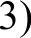 К видам наказания за нарушения норм этой отрасли права относят конфискацию (изъятие) орудия совершения или предмета правонарушения.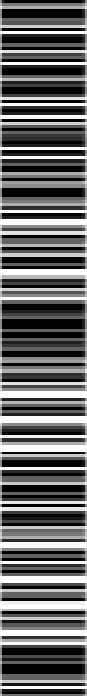 К видам наказания за нарушения норм этой отрасли права относят штраф, пожизненное лишение свободы.Пример нормы данной отрасли права: гражданин приобретает и осуществляет права и обязанности под своим именем, включающим в себя фамилию и собственно имя, а также  отчество,  если  иное  не вытекает  из  закона  или  национального обычая.Ответ:   	Остановите соответствие между субъектами и участниками уголовного судопроизводства в соответствии с Уголовно-процессуальным кодексом РФ: к каждой позиции, данной в первом столбце, подберите соответствующую позицию из второго столбца.   Прочитайте приведённый ниже текст, в котором пропущен ряд слов.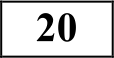 Выберите из предлагаемого списка слова, которые необходимо вставить наместо пропусков.«Основной  формой  социальных  общностей  являются социальныеСУБЪЕКТЫА) свидетель Б) прокурорУЧАСТНИКИ УFОЛОВНОГО СУДОПРОИЗВОДСТВАсторона защитысторона обвинениягруппы,  которые  объединяют   двух или  более 	(А), имеющих общие взгляды и связанных друг с другом в относительно устойчивых моделях социального взаимодействия. В социологии выделяют следующие признаки  группы:  наличие  взаимодействий между её членами, проявлениекоординации  действий, 	(Б)  и  солидарность  по  поводу общихв   зависимости	от   ситуацииожиданий  и культурных  образцов.  Таким  образом,  социальная  групп—а	этоВ) обвиняемый Г) дознаватель Д) потерпевшийлибо сторона защиты, либо сторона обвинениясовокупность индивидов, взаимодействующих определённым образом на основе  разделяемых 	(В).   В   ряде   случаев   может возникать 	(F)	между	представлениями,	которые	имеет		группа относительно  какого-либо  её  члена,  и его реальным 		(Д). ДляЗапишите в таблицу выбранные цифры под соответствующими буквами. Ответ:	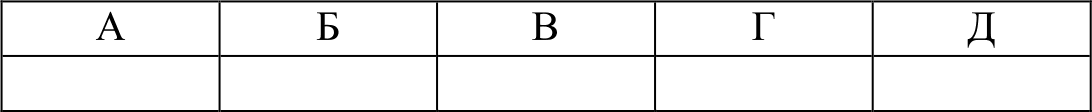 Гражданин РФ Иван Сергеевич является собственником небольшого предприятия, оказывающего бытовые услуги населению. Он регулярно уплачивает налоги. Что из перечисленного относится к обязанностям налогоплательщика? Запишите цифры, под которыми они указаны.уплачивать законно установленные налоги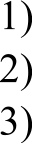 требовать от налоговых органов соблюдения налоговой тайны присутствовать при проведении выездной налоговой проверки деятельности его предприятиявести в установленном порядке учёт своих доходов (расходов), если это предусмотрено закономвыполнять законные требования налогового органа об устранении выявленных  нарушенийиспользовать налоговые льготы при наличии оснований и в порядке, установленном закономОтвет:  	того  чтобы   эта  система   ожиданий   была   как-то   определена,   в группесуществует	два	элемента		социального	контроля: групповые нормы и групповые 	(Е)».Слова в списке даны в именительном падеже. Каждое слово может быть использовано только один раз.Выбирайте последовательно одно слово за другим, мысленно заполняя каждый пропуск. Обратите внимание на то, что слов в списке больше, чем Вам потребуется для заполнения пропусков.Список терминов:взаимное согласиеобществосанкцииповедениеиндивиднароднаказаниерассогласованиеценностиВ данной ниже таблице приведены буквы, обозначающие пропущенные слова.   Запишите  в таблицу  под  каждой  буквой  номер  выбранного Вамислова.Ответ:Не заdудьте перенести все ответы в dланк ответов Х• I в соответствии  с  инструкцией   по  въіпоянению работы.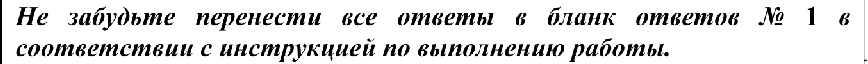 Часть 2И всё же нельзя утверждать, что человек обладает двумя самостоятельными сущностями. Сущность человека едина, и её образует совокупность надприродных свойств, благодаря которым мы преодолеваем свою биологическую определённость. Свобода воли, проявляющаяся в способности выбирать свою судьбу, пути своей жизни, — главное и основное из этих свойств человека. Смысл жизни человека как раз и заключается в том, чтобы самостоятельно, усилием  своей  воли преодолевать или пытаться преодолеть все сопротивления  и обстоятельства, реализуя свою жизненную программу. В этом случае человек становится действительно свободным, поскольку способен властвовать над внешними обстоятельствами и условиями.Мрочитайте текст и выполните задания 21-24.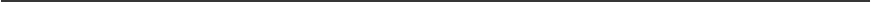 Человек принадлежит к животному царству и подчиняется биологическим законам; более того, как телесно-материальное образование он — как любой вид материи  подвержен  вещественным  и энергетическим воздействиям. Но человек обладает мышлением, речью и сложной структурой мыслительной и эмоциональной деятельности, которую мы называем сознанием. Люди способны осознавать факт своего существования, выдвигать и реализовывать жизненные цели, соответствующие системе их ценностных установок. В поведении человека присутствуют биологические инстинкты, но они контролируются законами  сообщества  людей. Поведение же животных жёстко запрограммировано системой условных и безусловных рефлексов, не дающей им возможности выйти за рамки своего биологического естества. Каким бы сложным ни казалось нам поведение животного, оно остаётся поведением инстинктивно-биологическим.Обратимся в подтверждение к примеру жизни человека, имеющего большой авторитет в философской антропологии. Мы имеем в виду Иммануила Канта. От рождения он был таким слабым и болезненным, что его жизнеспособность вызывала у окружающих большие сомнения.  Кант же смог так организовать свою жизнь, так неукоснительно следовать им самим сформулированным принципам, что не только прожил восемьдесят лет, но и явил пример преданнейшего служения науке.С другой стороны, природные задатки способствуют интеллектуальному развитию людей, во многом определяют их склонность к творческим формам деятельности. Таким образом, в понимании человека важно избегать двух крайностей:  «биологизации» и «социализации» человеческойП]ЭИ]ЭОДЫ.231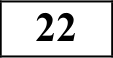 2324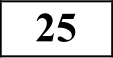 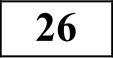 (В. Кузнецов,  К. Момджян  и др.)Авторы пишут о том, что сближает человека с животным миром и чем человек от животного отличается. Приведите любые два признака сходства и любые два отличительных признака, указанных в тексте?Какой смысл авторы вкладывают в понятие «свобода человека»? Можно ли приведённый ими пример из жизни И. Канта рассматривать как проявление свободы? Аргументируйте свой ответ, опираясь на текст.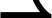 Авторы считают, что смысл жизни человека заключается  в реализации               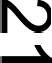 своей жизненной программы, зачастую вопреки существующим обстоятельствам. Опираясь на обществоведческие знания и факты социальной жизни, приведите три примера преодоления людьми негативных обстоятельств на пути реализации ими своих жизненных целей.Каких двух крайностей, согласно мнению авторов, важно избегать в понимании человека? Укажите любые три негативных последствия, к которым может привести и та и другая крайности.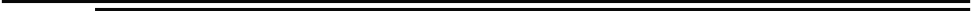 Какое значение обществоведы вкладывают в понятие право?  Составьте два предложения, одно из которых должно содержать источники права, второе - как право отражается в системе социальных норм.Назовите любые три глобальные проблемы человечества и проиллюстрируйте их примерами.27		Fосударство  Z до принятия  новой конституции  было президентской pec- публикой, а после её принятия стало парламентской  республикой. Однакопост президента был сохранён. Кто будет возглавлять исполнительную власть в Z? Какие полномочия сохранятся у президента Z?  (Укажите любое одно полномочие.) Перед кем будет ответственно правительство?Вам поручено подготовить развёрнутый ответ по теме «Денежно- кредитная (монетарная) политика». Составьте план, в соответствии с которым Вы будете освещать эту тему. План должен содержать не менее трёх пунктов, из которых два или более детализированы в подпунктах.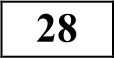 29a.3	Социология,	«Не всякие различия между людьми создают социальная	стратификацию». (Е. Бергель)29a.4	Политология	«Всякая беспартийность искусственна.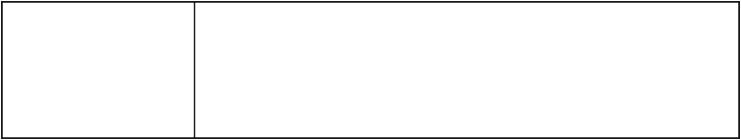 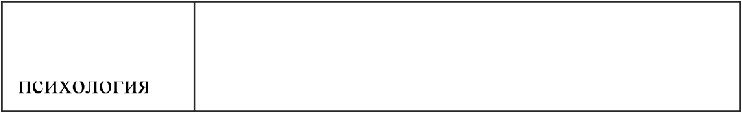 Человек всегда партиен и глубоко прав в этом. Сама беспартийность партийна». (Г.К. Лихтенберг)29a.5	Правоведение	«Право — это искусство добра и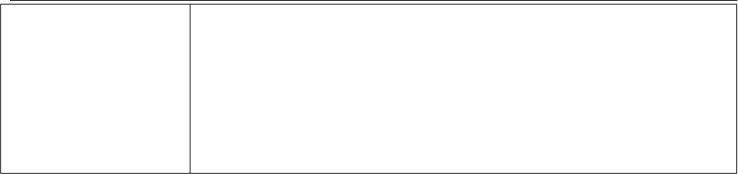 справедливости». (Изречение римского права)239        Выберите одно из предложенных  ниже высказываний,  раскройте его смысл в форме мини-сочинения, обозначив при необходимости разные аспекты поставленной автором проблемы (затронутой темы).  При изложении своихмыслей по поводу поднятой проблемы (обозначенной темы), при аргументации своей точки зрения используйте знания, полученные при изучении курса обществознания, соответствующие понятия, а также факты общественной жизни и собственный жизненный опыт. (В качестве фактической аргументации приведите не менее двух примеров из  различных  источников.)29a.1	Философия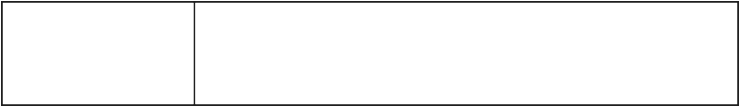 29a.2	Экономика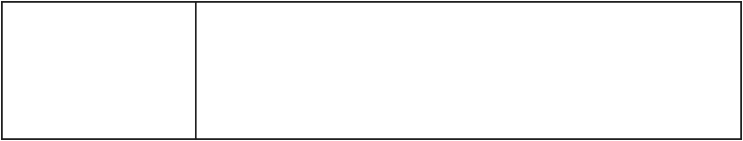 «Деятельность человека не дана природой всецело, хотя и связана с тем, что природа даёт сама по себе». (П.С. Fуревич)«Потребители являются окончательными судьями успешности нововведений и удачливости бизнеса». (Р. Строуп, Дж.Гвартни)Система оценивания  экзаменационной работы  по обществознанию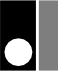 Часть 1Задания 1—3, 10, 12 оцениваются 1 баллом. Задание считается выполненным  верно,  если  ответ  записан  в  той  форме,  которая указана в инструкции по выполнению задания.Правильное выполнение заданий 4—9, 11, 13—20 оценивается 2 баллами. Эти задания оцениваются следующим образом:  полное правильное выполнение задания — 2 балла; выполнение задания с одной ошибкой (одной  неверно  указанной,  в  том  числе  лишней,  цифрой наряду со всеми верными цифрами) НЛИ неполное выполнение задания (отсутствие одной необходимой цифры) — 1 балл; неверное выполнение задания (при указании двух или более ошибочных цифр)    0 баллов.Частъ 2Человек принадлежит к животному царству и подчиняется биологическим  законам; более того, как телесно-материальное образование  он— как любой вид материи — подвержен вещественным и энергетическим воздействиям. Но человек обладает мышлением, речью и сложной структурой мыслительной и эмоциональной деятельности, которую мы  называем сознанием. Люди способны осознавать факт своего существования, выдвигать  и реализовывать жизненные цели, соответствующие системе их ценностных установок. В поведении человека присутствуют биологические инстинкты, но они контролируются законами сообщества людей. Поведение же животных жёстко запрограммировано системой условных и безусловных рефлексов, не дающей им возможности выйти за рамки своего биологического естества. Каким бы сложным ни казалось нам поведение животного, оно остаётся поведением инстинктивно-биологическим.Обратимся в подтверждение к примеру жизни человека, имеющего большой авторитет в философской антропологии. Мы имеем в виду Иммануила Канта. От рождения он был таким слабым и болезненным, что его жизнеспособность вызывала у окружающих большие сомнения. Кант же смог так организовать свою жизнь, так неукоснительно следовать им самим сформулированным принципам, что не только прожил восемьдесят лет, но и явил пример преданнейшего служения науке.С другой стороны, природные задатки способствуют интеллектуальному развитию людей, во многом определяют их склонность к творческим формам деятельности. Таким образом, в  понимании  человека важно избегать двух крайностей: «биологизации» и «социализации» человеческой природы.И всё же нельзя утверждать, что человек обладает двумя самостоятельными сущностями. Сущность человека едина, и её образует совокупность надприродных свойств, благодаря которым мы преодолеваем свою биологическую определённость. Свобода воли, проявляющаяся в способности выбирать свою судьбу, пути своей жизни, главное и основное из этих свойств человека. Смысл жизни человека как раз и заключается в том, чтобы самостоятельно, усилием своей воли преодолевать или пытаться преодолеть все сопротивления и обстоятельства, реализуя свою жизненную программу. В этом случае человек становится действительно свободным, поскольку способен властвовать над внешними обстоятельствами и условиями.(В. Кузнецов,  К. Момджян  и др.)Авторы пишут о том, что сближает человека с животным миром и чем человек от животного отличается. Приведите любые два признака сходства и любые два отличительных признака, указанных в тексте?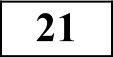 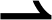 Какой смысл авторы вкладывают в понятие «свобода человека»? Можно ли приведённый ими пример из жизни И. Канта рассматривать как проявление свободы? Аргументируйте свой ответ, опираясь на текст.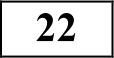 Авторы считают, что смысл жизни человека заключается в реализации своей жизненной программы, зачастую вопреки существующим обстоятельствам. Опираясь на обществоведческие знания и факты социальной жизни, приведите три примера преодоления людьми негативных обстоятельств на пути реализации ими своих жизненных целей.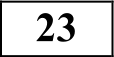 Каких двух крайностей, согласно мнению авторов, важно избегать в понимании человека? Укажите любые три негативных последствия, к которым может привести и та и другая крайности.Какое значение обществоведы вкладывают в понятие право? Составьте два предложения, одно из которых должно содержать источники права, второе - как право отражается в системе социальных норм.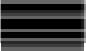 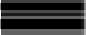 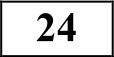 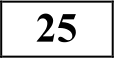 Назовите любые три глобальные проблемы человечества и проиллюстрируйте ••••]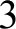 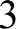 26	их примерами.Содержание  верного ответа и указания по оцениванию	Баллы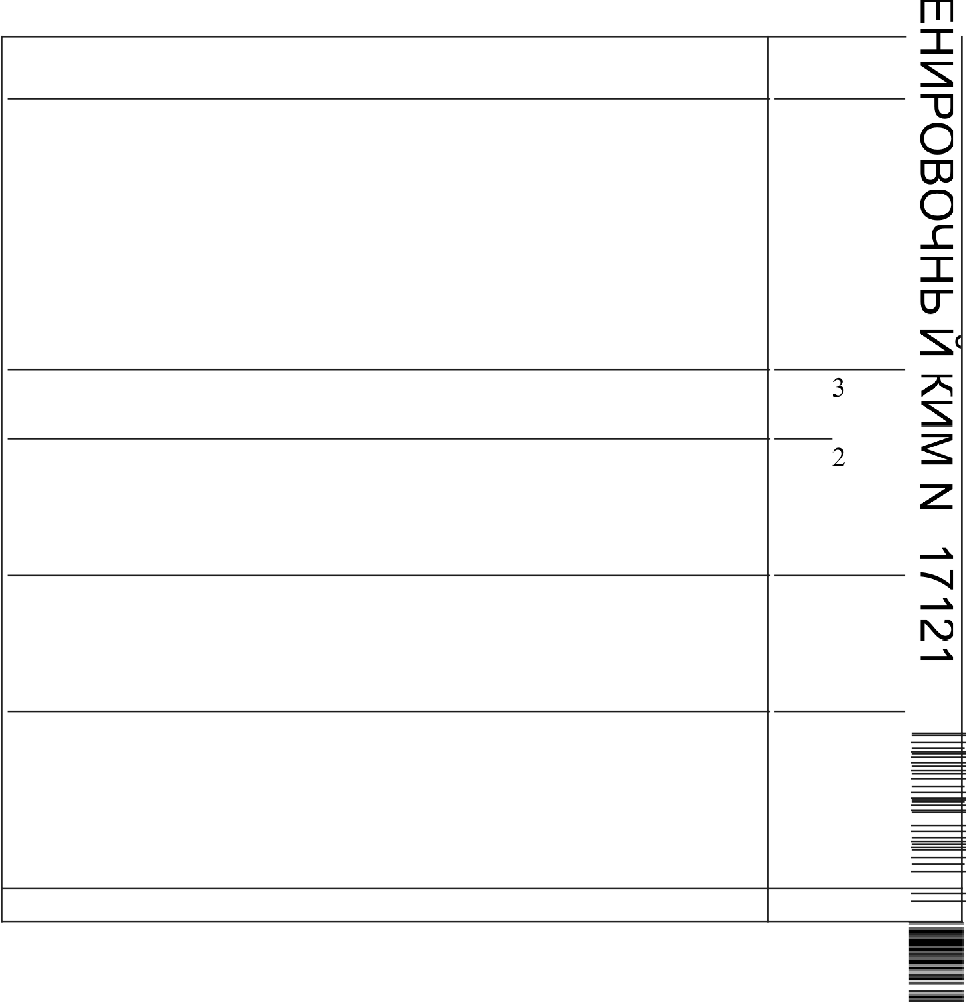 (допускаются иные формулировки ответа, не искажающие его смысла) В правильном ответе могут быть названы:Международный терроризм — теракты в Европе, увеличение мер безопасности на транспортеДемографический кризис — рост населения в развивающихся странах и снижение рождаемости в странах развитыхКультурная  интеграция  — создание единой массовой К ЯЬТ ]ЭЫ, ГОЛЯИВ ДИЗіІЦИЯМогут быть приведены другие примерыПравильно  названы  и  проиллюстрированы  примерами триоснованияПравильно названы два-три основания, два из которых проиллюстрированы примерами.ИЛИ Правильно названы два основания, приведены три	lOпримераПравильно  названы  одно—три  основания,  одно из которых	1проиллюстрировано примером.ИЛИ Правильно названо одно основание, приведены два- три примераПравильно названы только одно-три основания.	0ИЛИ Приведены только один-три примера.ИЛИ Приведены рассуждения общего характера, не соответствующие требованию задания.ИЛИ Ответ неправильныйМаксимальный балл	3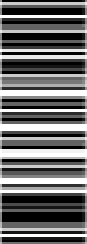 Fосударство Z до принятия новой конституции было президентской республи- кой, а после её принятия стало парламентской республикой. Однако пост пре- зидента был сохранён. Кто будет возглавлять исполнительную власть в Z? Какие полномочия сохранятся у президента Z? (Укажите любое одно полно- мочие.) Перед кем будет ответственно правительство?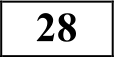 Вам поручено подготовить развёрнутый ответ по теме «Социальный контроль». Составьте план, в соответствии с которым Вы будете освещать эту тему. План должен содержать не менее трёх пунктов, из которых два или более детализированы в подпунктах.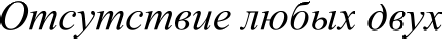 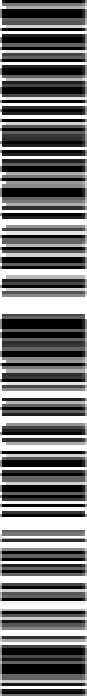 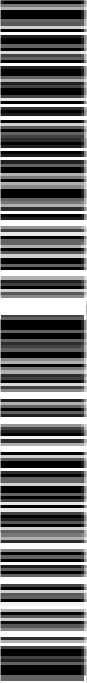 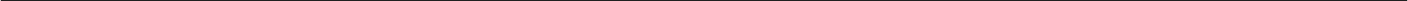 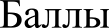 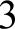 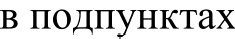 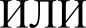 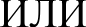 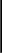 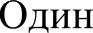 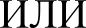    Выберите одно из предложенных ниже высказываний, раскройте его смысл в  форме  мини-сочинения,  обозначив  при  необходимости  разные аспекты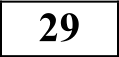 поставленной автором проблемы (затронутой темы). При изложении своих мыслей по поводу поднятой проблемы (обозначенной темы), при аргументации своей точки зрения используйте знания, полученные при изучении курса обществознания, соответствующие понятия, а  также факты  общественной  жизни  и  собственный  жизненный  опыт. (В качестве фактической аргументации  приведите  не  менее  двух примеров из различных источников.)Среди критериев, по которым оценивается выполнение задания 29, критерий Kl является определяющим. Если экзаменуемый в принципе не раскрыл (или раскрыл неверно)  смысл  высказывания  и эксперт  выставил по  критерию Б1  0 баллов,   то   ответ   дальше   не   проверяется.   По   остальным критериям (K2, КЗ) в протокол проверки заданий с развёрнутым ответом выставляется 0 баллов.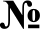 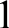 29a.1	Философия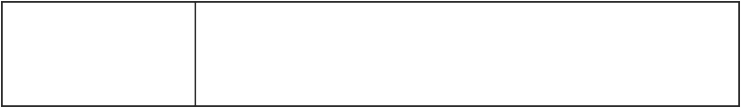 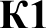 29a.2	Экономика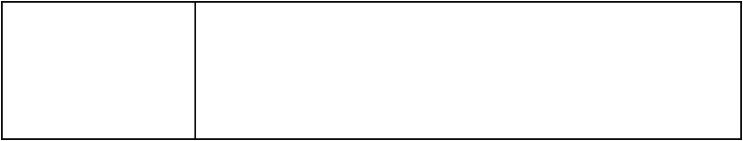 29a.3	Социология,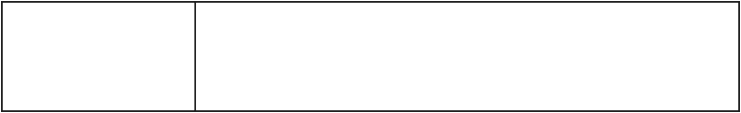 социальнаяNСИХОЛОГИЯ29a.4	Политология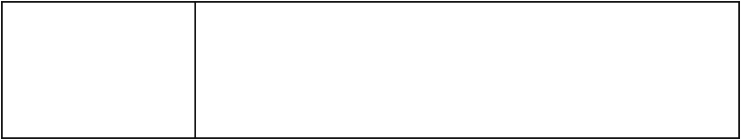 29a.5	Правоведение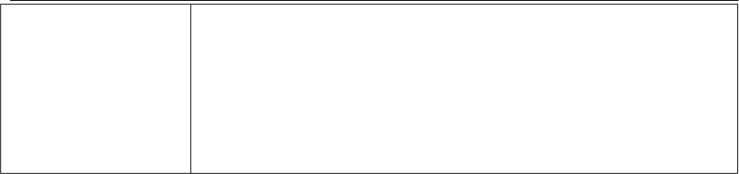 «Деятельность человека не дана природой всецело, хотя и связана с тем, что природа даёт сама по себе». (П.С. Гуревич)«Потребители являются окончательными судьями успешности нововведений и удачливости бизнеса». (Р. Строуп, Дж.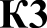 Гвартни)«Не всякие различия между людьми создают стратификацию». (Е. Бергель)«Всякая беспартийность искусственна. Человек всегда партиен и глубоко прав в этом. Сама беспартийность партийна». (Г.К. Лихтенберг)«Право — это искусство добра и справедливости». (Изречение римского права)В соответствии с Порядком проведения государственной итоговой аттестации по образовательным программам среднего общего образования (приказ Минобрнауки России от 26.12.2013 № 1400 зарегистрирован Минюстом России 03.02.2014 № 31205)«61. По результатам первой и второй проверок эксперты независимо друг от друга выставляют баллы за каждый ответ на задания экзаменационной работы ЕГЭ с развёрнутым ответом...62. В случае существенного расхождения в баллах, выставленных двумя экспертами, назначается третья проверка. Существенное расхождение в баллах определено в критериях оценивания  по  соответствующему учебному предмету.Эксперту, осуществляющему третью проверку, предоставляется информация о баллах, выставленных экспертами, ранее проверявшими экзаменационную работу».Если расхождение составляет 2 или более балла в оценивании любого из заданий 21—28, то третий эксперт проверяет только ответы на те задания (из заданий 21—28), которые вызвали расхождение  в оценивании экспертов в 2 или более балла.Если  расхождение  между  баллами  двух  экспертов  по любому из критериев K2 и КЗ задания 29 составляет 2 балла, то третий эксперт проверяет ответ только по тем критериям (из критериев K2 и КЗ), по которым расхождение в оценивании двумя экспертами составляет 2 балла.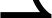 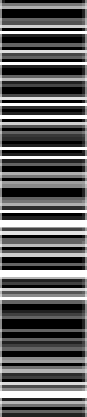 № заданияОтвет1Личность2Правонарушение334424552123261347128224139241023Содержание верного ответа и указания по оцениванию(допускаются иные формулировки ответа, не искажающие его смысла)БаллыПравильный ответ должен содержать следующие элементы:Сходства: 1) принадлежит к царству животных и подчиняется биологическим законам; 2) подвержен вещественным и энергетическим   воздействиямРазличия: 1) человек обладает мышлением, речью и  сознанием; 2) люди способны осознавать факт своего существования  и  выдвигать целиЭлементы ответа могут быть приведены в иных, близких по смыслу формулировкахПравильно даны ответы на два вопроса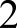 Правильно дан ответ на один любой вопрос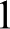 Ответ неправильный0Максимальный балл2Содержание верного ответа и указания  по оцениванию(допускаются иные формулировки ответа, не искажающие его смысла)БаллыВ правильном ответе могут быть указаны следующие элементы:Определение: свобода человека заключается в том, чтобы самостоятельно, усилием своей воли преодолевать или пытаться преодолеть все сопротивления и обстоятельства, реализуя свою жизненную программуМожно:Кант несмотря ни на что проявил свою волю, преодолеваябиологические обстоятельства.Кант организовал свою жизненную программу, взяв вверх над внешними обстоятельствамиМожет быть названа другая причинаСодержание  верного ответа  и указания по оцениванию(допускаются иные формулировки ответа, не искажающие его смысла)БаллыВ правильном  ответе  могут  быть названы:Дети из детских домов, которые пробиваются по социальнойлестнице вверх;Александр Суворов, который в детстве был болезненным ребенком, но стал выдающимся полководцем;Ученые средневековья преодолевали гнет церкви и продвигали науку впередМогут быть приведены другие примеры.Правильно названы три примера3Правильно названы два примера2Правильно назван один пример1Правильно названы только один—три результата социализации.ИЛИ Приведены  только один—три примера.ИЛИ Приведены рассуждения общего характера, не соответствующие требованию задания.ИЛИ Ответ неправильный0Максимальный балл3Содержание  верного ответа и указания по оцениванию(допускаются иные формулировки ответа, не искажающие его смысла)БаллыДве крайности:Социализация и биологизация человеческой природы Последствия: 1) излишняя биологизация человеческой природы может привести общество к уничтожению несовершенных людей, как в нацистской Fермании; 2) Излишняя социализация принижает значение таких наук как генетика и биология 3) Социализация ставит общество выше индивидуальных характеристик человекаМогут быть приведены другие объясненияПриведены три последствия и крайности3Приведены два последствия и две крайности2Приведено только одно последствие и две крайности1Приведены рассуждения общего характера, не соответствующиетребованию задания, ИЛИ приведены только две крайности ИЛИ Ответ неправильный0Максимальный балл3Содержание верного ответа и указания по оцениванию(допускаются  иные формулировки ответа, не искажающие его смысла)БаллыБаллыПравильный ответ должен содержать следующие элементы:Право - это система общеобязательных, нормативных предписаний или правил поведения, которые устанавливает и реализует государство.Источниками права являются  традиции  и  обычаи, прецеденты   и  нормативно-правовые акты.